Совет Богдашкинского сельского поселенияНурлатского муниципального районаРеспублики Татарстан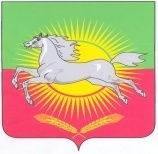 РЕШЕНИЕКАРАР      19 декабря 2018 года                                                                                                                № 95О внесении изменений и дополнений в решение Совета Богдашкинского сельского поселения Нурлатского муниципального района Республики Татарстан «О бюджете Богдашкинского сельского поселения Нурлатского муниципального района на 2018 год и  плановый период 2019 и 2020 годов»  № 57     от 16.12.2017  года         В соответствии с Бюджетным кодексом Российской Федерации, Бюджетным кодексом Республики Татарстан, Уставом Богдашкинского сельского поселения  Нурлатского района, Совет Богдашкинского сельского поселения  Нурлатского муниципального районаРЕШИЛ:    Утвердить уточнение бюджета Богдашкинского сельского поселения  Нурлатского муниципального района Республики Татарстан за 2018 год по доходам в сумме 2182,5 тыс. рублей, по расходам в сумме 2371,4 тыс. рублей, с дефицитом -188,9 тыс. рублей и со следующими показателями:-объемы доходов Богдашкинского сельского поселения Нурлатского муниципального района за 2018 года  согласно приложению № 1 к настоящему Решению;-распределение расходов Богдашкинского сельского поселения по разделам, подразделам, целевым статьям расходов, видам расходов функциональной классификации расходов Российской Федерации за  2018 года согласно приложению № 2 к настоящему Решению;-распределение расходов Богдашкинского сельского поселения по ведомственной            классификации расходов бюджетов Российской Федерации за 2018 года согласно приложению № 3 к настоящему Решению;    2. Обнародовать  настоящее Решение на информационных стендах, а также разместить на официальном сайте Нурлатского муниципального района Республики Татарстан в сети «Интернет» в разделе Богдашкинского сельское поселения.Председатель СоветаБогдашкинского сельского поселенияНурлатского муниципального районаРеспублики Татарстан                                                                                        А.Л.Михайлова    Приложение № 1к решению «О внесений изменений и дополнений в                                                                 бюджет «Богдашкинского» сельского поселенияНурлатского  муниципального района за 2018 год»№  95 от 19.12.2018  г.Объемы доходов Богдашкинского сельского поселенияНурлатского муниципального района за 2018 год                                                                                                                                   тыс. рублей    Приложение № 2к решению «О внесений изменений и дополнений вбюджет Богдашкинского  сельского поселенияНурлатского  муниципального района за 2018  год №  95  от 19.12.2018  г.Распределениерасходов Богдашкинского сельского поселения по разделам, подразделам, целевым статьям расходов, видам расходов функциональной классификации расходов Российской Федерации за 2018 годПриложение № 3к решению «О внесений изменений и дополнений вбюджет Богдашкинского сельского поселенияНурлатского  муниципального района за 2018 год»№   95   от    19 .12.2018 г.Распределение расходов Богдашкинского сельского поселения по ведомственной            классификации расходов бюджетов Российской Федерации за  2018 годНаименование доходовКодсуммаДоходы000 10000000000000000952,9Налога на прибыль, доходы000 1010000000000000010,00НДФЛ за исключением доходов, источником которых является налоговый агент, за исключением доходов, в отношении которых исчисление и уплата налога осуществляются в соответствии со статьями 227, 227.1 228 НК РФ  000 1010200001000011010,00Налоги на совокупный доход000 105000000000000000,00Единый сельскохозяйственный налог000 105030100100001100,00Налоги на имущество000 10600000000000000942,9Налог на имущество физических лиц, зачисляемый в бюджеты поселений000 1060103010000011043,0 Земельный налог, взимаемый по ставке, установленной п\пунктом 1 пункта 1 статьи 394 НК РФ, зачисляемый в бюджеты поселений000 10606033100000110          730,9Земельный налог, взимаемый по ставке, установленной п\пунктом 2 пункта 1 статьи 394 НК РФ, зачисляемый в бюджеты поселений000 10606043100000110          169,0Государственная пошлина за совершение нотариальных действий000 10804020010000110         1,00Безвозмездные поступления000 200000000000000001228,6Дотации бюджетам поселений на выравнивание уровня бюджетной обеспеченности000 20215001100000151480,1Межбюджетные трансферты, передаваемые бюджетам сельских поселений для компенсации дополнительных расходов, возникших в результате решений, принятых органами власти другого уровня000 20245160100000151664,1Субвенции бюджетам муниципальных районов на государственную регистрацию актов гражданского состояния00020235930100000151          1,5Субвенции бюджетам муниципальных районов на осуществление полномочий по первичному воинскому учету, на территориях где отсутствуют военные комиссариаты            000 20235118100000151        82,90ВСЕГО доходов      2182,5Наименование показателяРЗПРЦСРВРсумма134567Общегосударственные вопросы011782,5Функционирование высшего должностного лица субъекта Российской Федерации и муниципального образования0102667,0Руководство и управление в сфере установленных функций01029900002030667,0Центральный аппарат01029900002030667,0Расходы на выплаты персоналу в целях обеспечения выполнения функций государственными (муниципальными) органами, казенными учреждениями, органами управления государственными внебюджетными фондами01029900002030100667,0Функционирование Правительства РФ, высших исполнительных органов государственной власти субъектов РФ, местных администраций0104640,5Руководство и управление в сфере установленных функций01049900002040640,5Центральный аппарат01049900002040640,5Расходы на выплаты персоналу в целях обеспечения выполнения функций государственными (муниципальными) органами, казенными учреждениями, органами управления государственными внебюджетными фондами01049900002040100432,6Закупка товаров, работ и услуг для государственных (муниципальных) нужд01049900002040200202,2Иные межбюджетные ассигнования010499000020408005,7Другие общегосударственные вопросы01       13475,0Обеспечение деятельности подведомственных учреждений (Бухгалтерия)01       139900029900319,7Расходы на выплаты персоналу в целях обеспечения выполнения функций государственными (муниципальными) органами, казенными учреждениями, органами управления государственными внебюджетными фондами01     139900029900  100319,7Уплата налога на имущество организаций и земельного налога01      13990000295018,3Иные бюджетные ассигнования01      139900002950  80018,3Прочие выплаты по обязательствам государства01139900092350135,5Закупка товаров, работ и услуг для государственных (муниципальных) нужд01139900092350200135,5Реализация полномочий по государственной регистрации актов гражданского состояния     011399000593001,5Закупка товаров, работ и услуг для государственных (муниципальных) нужд    011399000593002001,5Национальная оборона0282,90Мобилизационная и вневойсковая подготовка0203990005118076,6Руководство и управление в сфере установленных функций02039900051180 10076,6Осуществление первичного воинского учета на территориях, где отсутствуют военные комиссариаты020399000511806,3Закупка товаров, работ и услуг для государственных (муниципальных) нужд020399000511802006,3Жилищно-коммунальное хозяйство05506,0Уличное освещение0503990007801095,0Закупка товаров, работ и услуг для государственных (муниципальных) нужд0503990007801020095,00Сбор,утилизация и содержание ТБО050399000780605,6Закупка товаров, работ и услуг для государственных (муниципальных) нужд050399000780602005,6Прочие мероприятия по благоустройству городских округов и поселений0503990007805095,0Закупка товаров, работ и услуг для государственных (муниципальных) нужд0503990007805020095,0Работы,услуги по содержанию имущества 0503Б100078050310,4Закупка товаров, работ и услуг для государственных (муниципальных) нужд0503Б100078050200310,4Всего расходов2371,4Наименование показателяГлРЗПРКЦСРКВРсумма1234567Совет Богдашкинского сельского поселения Нурлатского муниципального района9371782,5Функционирование высшего должностного лица субъекта Российской Федерации и муниципального образования93701Руководство и управление в сфере установленных функций93701029900002030667,0Центральный аппарат93701029900002030667,0Расходы на выплаты персоналу в целях обеспечения выполнения функций государственными (муниципальными) органами, казенными учреждениями, органами управления государственными внебюджетными фондами93701029900002030100667,0Исполнительный комитет Богдашкинского сельского поселения Нурлатского муниципального района904640,5Функционирование Правительства РФ, высших исполнительных органов государственной власти субъектов РФ, местных администраций  9040104640,5Руководство и управление в сфере установленных функций 90401049900002040640,5Центральный аппарат 90401049900002040432,6Расходы на выплаты персоналу в целях обеспечения выполнения функций государственными (муниципальными) органами, казенными учреждениями, органами управления государственными внебюджетными фондами     90401049900002040100432,6Закупка товаров, работ и услуг для государственных (муниципальных) нужд90401049900002040200202,2Иные межбюджетные ассигнования904    010499000020408005,7Другие общегосударственные вопросы90401 13475,0Обеспечение деятельности подведомственных учреждений (Бухгалтерия)90401 139900029900319,7Расходы на выплаты персоналу в целях обеспечения выполнения функций государственными (муниципальными) органами, казенными учреждениями, органами управления государственными внебюджетными фондами     90401   139900029900100        319,7Уплата налогов на имущество организаций и земельного налога     90401139900002950        18,3Иные бюджетные ассигнования90401139900002950800         18,3Прочие выплаты по обязательствам государства90401139900092350135,5Закупка товаров, работ и услуг для государственных (муниципальных) нужд  90401139900092350 200   135,5Реализация полномочий по государственной регистрации актов гражданского состояния 904 011399000593001,5Закупка товаров, работ и услуг для государственных (муниципальных) нужд 904 011399000593002001,5Национальная оборона     9040282,9Мобилизационная и вневойсковая подготовка904             02          0376,6Руководство и управление в сфере установленных функций904             02          03                    990005118010076,6Осуществление первичного воинского учета на территориях, где отсутствуют военные комиссариаты904             02          03  99000511806,3Закупка товаров, работ и услуг для государственных (муниципальных) нужд904             02          039900051180                     2006,3Жилищно-коммунальное хозяйство90405506,0Уличное освещение9040503990007801095,0Закупка товаров, работ и услуг для государственных (муниципальных) нужд9040503990007801020095,0Сбор,утилизация  на содержание ТБО904050399000780605,6Закупка товаров, работ и услуг для государственных (муниципальных) нужд904050399000780602005,6Прочие мероприятия по благоустройству городских округов и поселений9040503990007805095,0Закупка товаров, работ и услуг для государственных (муниципальных) нужд9040503990007805020095,0Работы,услуги по содержанию имущества9040503Б100078050310,4Закупка товаров, работ и услуг для государственных (муниципальных) нужд9040503Б100078050200310,4Всего расходов2371,4